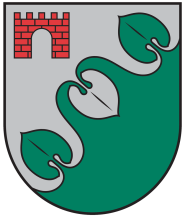 Limbažu novada pašvaldībaSalacgrīvas kultūras centrsReģ. Nr. 40900027981; Ostas iela 3, Salacgrīva, Limbažu novads, LV-4033; E-pasts salacgrivas.kc@limbazunovads.lv; tālrunis 64041458Uzaicinājums iesniegt piedāvājumu cenu aptaujai          Salacgrīvas kultūras centrs uzaicina iesniegt piedāvājumu cenu aptaujai “Fiziskās apsardzes nodrošinājums Jūras svētkos Salacgrīvā”.Līguma izpildes vieta – Zvejnieku parka estrāde, Salacgrīva, Limbažu novads.Līgumā paredzēto darbu izpildes laiks – 8. jūlija 18.00 – 9. jūlija 05.00.Piedāvājuma izvēles kritērijs ir pēc cenu aptaujas noteikumiem un tā pielikumiem atbilstošs saimnieciski visizdevīgākais piedāvājums, kuru Pasūtītājs nosaka, ņemot vērā cenu.Līguma apmaksa – gala maksājums 10 (desmit) kalendāro dienu laikā pēc darbu pabeigšanas, pamatojoties uz abpusēji parakstīto nodošanas – pieņemšanas aktu un Izpildītāja iesniegto rēķinu Pretendentam, kuram piešķirtas tiesības slēgt līgumu, jāparaksta pasūtītāja sagatavotais līgums un ne vēlāk kā 5 (piecu) dienu laikā no pasūtītāja uzaicinājuma parakstīt līgumu nosūtīšanas dienas un jāiesniedz pasūtītājam parakstīts līgums. Ja norādītajā termiņā iepirkuma uzvarētājs neiesniedz iepriekšminēto dokumentu, tas tiek uzskatīts par atteikumu slēgt līgumu.Piedāvājumu cenu aptaujai var iesniegt līdz 2023.gada 16. jūnija plkst. 16:00Piedāvājumi, kas tiks iesniegti pēc zemāk norādīta termiņa, netiks vērtēti.Piedāvājumi var tikt iesniegti:iesniedzot personīgi Salacgrīvas kultūras centrā Ostas ielā 3, Salacgrīvā, Limbažu novadā;nosūtot pa pastu vai nogādājot ar kurjeru, adresējot Salacgrīvas kultūras centrs, Ostas iela 3, Salacgrīva, Limbažu novads;nosūtot ieskanētu pa e-pastu parsla.dzerve@limbazunovads.lv, pēc tam oriģinālu nosūtot pa pastu;nosūtot elektroniski parakstītu uz e-pastu parsla.dzerve@limbazunovads.lv Piedāvājumā iesniedzamie dokumenti:Piedāvājuma veidlapa (1. pielikums);Finanšu piedāvājuma veidlapa (3. pielikums);Apliecinājums par neatkarīgi izstrādātu piedāvājumu ( 4.pielikums).Kontaktpersona:  Pārsla Dzērve, tālr.27336698.Pielikumā: 	1.pielikums. Piedāvājuma veidlapa uz 1 (vienas) lapas;2.pielikums. Tehniskā specifikācija uz 1 (vienas) lapas;3.pielikums. Finanšu piedāvājuma veidlapa uz 2 (divām) lapām;4.pielikums. Apliecinājums par neatkarīgi izstrādātu piedāvājumu uz 1 (vienas) lapas.1.pielikumsCenu aptaujai “Fiziskās apsardzes nodrošinājums Jūras svētkos Salacgrīvā”.PIEDĀVĀJUMA VEIDLAPA___.____.2023. 	Iesniedzam savu sagatavoto piedāvājumu cenu aptaujai “Audio aparatūras piegāde Salacgrīvas kultūras centram” un norādām sekojošu informāciju:INFORMĀCIJA PAR PRETENDENTUJa piedāvājumu paraksta pilnvarotā persona, klāt pievienojama pilnvara.2.pielikumsCenu aptaujai “Fiziskās apsardzes nodrošinājums Jūras svētkos Salacgrīvā”.Tehniskā specifikācijaFiziskās apsardzes nodrošinājums sastāda sekojušus pakalpojumus:Apsardzes darbības laiks – 8. jūlija 18.00-9. jūlija 05.00.Darbības vieta – Zvejnieku parka estrāde, Salacgrīva.3.pielikumsCenu aptaujai “Fiziskās apsardzes nodrošinājums Jūras svētkos Salacgrīvā”.FINANŠU PIEDĀVĀJUMA VEIDLAPA*___.____.2023. ______________(vieta)Pretendents (pretendenta nosaukums) _____________________________________________iepazinies ar tehnisko specifikāciju, piedāvā veikt līguma izpildi par līguma izpildes laikā nemainīgu cenu:Līgumcenā ir iekļautas visas iespējamās izmaksas, kas saistītas ar līguma izpildi (nodokļi, nodevas, darbinieku alga, nepieciešamo atļauju saņemšana u.c.), tai skaitā iespējamie sadārdzinājumi un visi riski.Pretendenta pilnvarotās personas vārds, uzvārds, amats ______________________________Pretendenta pilnvarotās personas paraksts_________________________________________*  Pretendentam jāsagatavo finanšu piedāvājums atbilstoši tehniskajā specifikācijā norādītajiem, pielikumiem un apskatei dabā. Pretendenta Finanšu piedāvājumā norādītajā cenā jāiekļauj visas ar  prasību izpildi saistītās izmaksas, nodokļi, kā arī visas ar to netieši saistītās izmaksas, izmaksas par visiem riskiem, tajā skaitā, iespējamo sadārdzinājumu, izmaksas, kas saistītas ar iekārtas un ar tās darbības nodrošināšanu saistītā aprīkojuma uzstādīšanu, ieregulēšanu, palaišanu un garantijas apkalpošanu. Pretendentam Finanšu piedāvājumā cenas un summas jānorāda eiro bez pievienotās vērtības nodokļa, atsevišķi norādot pievienotās vērtības nodokli un kopējo summu, ieskaitot pievienotās vērtības nodokli. Pretendentam Finanšu piedāvājumā cenu izmaksu pozīcijas jānorāda ar precizitāti divi cipari aiz komata. Pretendents, nosakot līgumcenu, ņem vērā un iekļauj līgumcenā visus iespējamos sadārdzinājumus. Iepirkuma līguma izpildes laikā netiek pieļauta līgumcenas maiņa, pamatojoties uz izmaksu pieaugumu. Vienību izmaksu cenas iepirkumu līguma izpildes laikā netiks mainītas.4.pielikumsCenu aptaujai “Fiziskās apsardzes nodrošinājums Jūras svētkos Salacgrīvā”.Apliecinājums par neatkarīgi izstrādātu piedāvājumuAr šo, sniedzot izsmeļošu un patiesu informāciju, _________________, reģ nr.__________Pretendenta/kandidāta nosaukums, reģ. Nr.(turpmāk – Pretendents) attiecībā uz konkrēto iepirkuma procedūru apliecina, ka:Pretendents ir iepazinies un piekrīt šī apliecinājuma saturam.Pretendents apzinās savu pienākumu šajā apliecinājumā norādīt pilnīgu, izsmeļošu un patiesu informāciju.Pretendents ir pilnvarojis katru personu, kuras paraksts atrodas uz iepirkuma piedāvājuma, parakstīt šo apliecinājumu Pretendenta vārdā.Pretendents informē, ka (pēc vajadzības, atzīmējiet vienu no turpmāk minētajiem):Pretendentam, izņemot gadījumu, kad pretendents šādu saziņu ir paziņojis saskaņā ar šī apliecinājuma 4.2. apakšpunktu, ne ar vienu konkurentu nav bijusi saziņa attiecībā uz:5.1. cenām;5.2. cenas aprēķināšanas metodēm, faktoriem (apstākļiem) vai formulām;5.3. nodomu vai lēmumu piedalīties vai nepiedalīties iepirkumā (iesniegt vai neiesniegt piedāvājumu); vai5.4. tādu piedāvājuma iesniegšanu, kas neatbilst iepirkuma prasībām; 5.5. kvalitāti, apjomu, specifikāciju, izpildes, piegādes vai citiem nosacījumiem, kas risināmi neatkarīgi no konkurentiem, tiem produktiem vai pakalpojumiem, uz ko attiecas šis iepirkums.Pretendents nav apzināti, tieši vai netieši atklājis un neatklās piedāvājuma noteikumus nevienam konkurentam pirms oficiālā piedāvājumu atvēršanas datuma un laika vai līguma slēgšanas tiesību piešķiršanas, vai arī tas ir īpaši atklāts saskaņā šī apliecinājuma ar 4.2. apakšpunktu.Pretendents apzinās, ka Konkurences likumā noteikta atbildība par aizliegtām vienošanām, paredzot naudas sodu līdz 10% apmēram no pārkāpēja pēdējā finanšu gada neto apgrozījuma, un Publisko iepirkumu likums paredz uz 12 mēnešiem izslēgt pretendentu no dalības iepirkuma procedūrā. Izņēmums ir gadījumi, kad kompetentā konkurences iestāde, konstatējot konkurences tiesību pārkāpumu, ir atbrīvojusi pretendentu, kurš iecietības programmas ietvaros ir sadarbojies ar to, no naudas soda vai naudas sodu samazinājusi.Datums __.___.2023.			                	Pretendenta nosaukumsvai vārds, uzvārdsReģistrācijas Nr.vai personas kodsPretendenta bankas rekvizītiAdreseTālrunisPar līguma izpildi atbildīgās personas vārds, uzvārds, tālr. Nr., e-pasta adresePretendenta pārstāvja vai pilnvarotās personas vārds, uzvārds, amatsPretendents nodrošina vai nenodrošina līguma elektronisku parakstīšanuPretendenta pārstāvja vai pilnvarotās personas pilnvarojuma pamatsNr.p.k.Tehniskais nosaukumsNosaukumsDaudzums1.Fiziskā apsardze pie kasēmApsargi pie biļešu tirgošanās vietām 62.Fiziskā apsardze pie izejas uz jūruApsargi pie laipas-izejā uz jūru.23.Fiziskā apsardze pie skatuves un mākslinieku telpāmApsargi pie skatuves un mākslinieku ģērbtuvēm, neielaižot nepiederīgus cilvēkus.24.Par biļetēm ietirgotās naudas inkasācija un nogāde Salacgrīvas kultūras namāPlkst 01.30 savākt iekasēto naudu un nogādāt Salacgrīvas kultūras centra seifā.25.Fiziskā apsardze pa pasākuma perimetru Apsargi pasākuma perimetra uzraudzībai, caurlaides režīma nodrošināšana.46.Fiziskā apsardze sabiedriskās kārtības uzraudzībaiNodrošināt un uzraudzīt sabiedrisko kārtību pasākuma teritorijā.3Nr. p. k.NosaukumsDaudzumsVienības cenaEUR (bez PVN)Kopējā cena bez PVN,EURFiziskā apsardze pie kasēm6Fiziskā apsardze pie izejas uz jūru2Fiziskā apsardze pie skatuves un mākslinieku telpām2Par biļetēm ietirgotās naudas inkasācija un nogāde Salacgrīvas kultūras namā2Fiziskā apsardze pa pasākuma perimetru 4Fiziskā apsardze sabiedriskās kārtības uzraudzībai3Summa kopā EUR, bez PVNPVNSumma kopā EUR, ar PVN☐4.1. ir iesniedzis piedāvājumu neatkarīgi no konkurentiem un bez konsultācijām, līgumiem vai vienošanām, vai cita veida saziņas ar konkurentiem;☐4.2. tam ir bijušas konsultācijas, līgumi, vienošanās vai cita veida saziņa ar vienu vai vairākiem konkurentiem saistībā ar šo iepirkumu, un tādēļ Pretendents šī apliecinājuma Pielikumā atklāj izsmeļošu un patiesu informāciju par to, ieskaitot konkurentu nosaukumus un šādas saziņas mērķi, raksturu un saturu.Paraksts